§527.  Promulgation of regulationsThe authority to promulgate regulations for the enforcement of this subchapter is vested in the State Sealer of Weights and Measures. Regulations shall be adopted in a manner consistent with the Maine Administrative Procedure Act. The regulation or regulations so promulgated shall become effective on a date fixed by the sealer which date shall not be prior to 30 days after filing with the Secretary of State. Such promulgation may be amended or repealed in the same manner as is provided for its adoption, except in the case of emergency rulemaking rules shall become effective as provided in the Maine Administrative Procedure Act. In the promulgation of regulations, the sealer shall, in the interest of promoting uniformity, give consideration to regulations promulgated under the Fair Packaging and Labeling Act of November 3, 1966, Public Law 89-755. The sealer, among other things, may give consideration to:  [PL 1977, c. 694, §51 (AMD).]1.  Exemptions.  Exempting a particular commodity because of nature, form or quantity or for other good and sufficient reason making it impracticable or not necessary for adequate protection of consumers;[PL 1969, c. 325 (NEW).]2.  Standards.  Establishing and defining standards for characterization of the size of a package enclosing a consumer commodity which may be used to supplement the label statement of net quantity of contents of packages containing such commodity;[PL 1969, c. 325 (NEW).]3.  Printed matter.  The placement upon any package containing any commodity or upon any label printed matter stating or representing by implication that such commodity is offered for retail sale at a price lower than ordinary and customary retail price or that a retail sale price is accorded purchasers thereof by reason of size of the package or quantity of its contents;[PL 1969, c. 325 (NEW).]4.  Usual name.  Requiring that the label on each package of a consumer commodity bear the common or usual name of such commodity and in the case such commodity consists of 2 or more ingredients, the common or usual name of each ingredient listed in decreasing predominance.[PL 1969, c. 325 (NEW).]SECTION HISTORYPL 1969, c. 325 (NEW). PL 1977, c. 694, §51 (AMD). The State of Maine claims a copyright in its codified statutes. If you intend to republish this material, we require that you include the following disclaimer in your publication:All copyrights and other rights to statutory text are reserved by the State of Maine. The text included in this publication reflects changes made through the First Regular and First Special Session of the 131st Maine Legislature and is current through November 1, 2023
                    . The text is subject to change without notice. It is a version that has not been officially certified by the Secretary of State. Refer to the Maine Revised Statutes Annotated and supplements for certified text.
                The Office of the Revisor of Statutes also requests that you send us one copy of any statutory publication you may produce. Our goal is not to restrict publishing activity, but to keep track of who is publishing what, to identify any needless duplication and to preserve the State's copyright rights.PLEASE NOTE: The Revisor's Office cannot perform research for or provide legal advice or interpretation of Maine law to the public. If you need legal assistance, please contact a qualified attorney.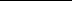 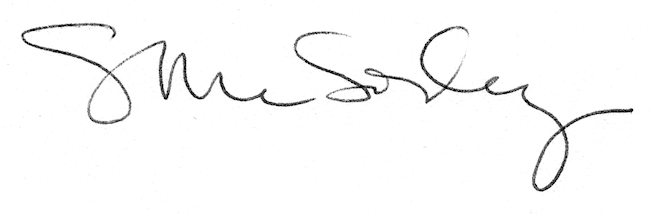 